Publicado en Barcelona el 13/05/2022 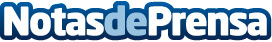 Schneider Electric ha seguido centrándose en la transformación sostenible, en el primer trimestre de 2022Schneider Electric, líder en la transformación digital de la gestión de la energía y la automatización, ha anunciado los resultados del primer trimestre de 2022, el segundo año de su programa de sostenibilidad 2021-2025, confirmando así su enfoque en los compromisos ESGDatos de contacto:Noelia Iglesias935228630Nota de prensa publicada en: https://www.notasdeprensa.es/schneider-electric-ha-seguido-centrandose-en Categorias: Internacional Ecología E-Commerce Software Sector Energético Digital http://www.notasdeprensa.es